§441-B.  Federal-State Inspection FundThere is established the Federal-State Inspection Fund, referred to in this section as the "fund."  The fund receives all revenues collected by the Federal-State Inspection Service from conducting inspections and inspection-related work including but not limited to inspection fees, fees from state and federal agencies and grants or other funds received by the Federal-State Inspection Service in support of operating a statewide inspection program.  All money collected must be deposited in the fund to be used for the management and operation of the Federal-State Inspection Service.  Unexpended balances in the fund do not lapse and must be carried forward to be used for the purposes specified in this section.  [PL 1997, c. 24, Pt. OO, §1 (NEW).]Any interest earned on the revenue deposited in the fund only accrues to the fund.  [PL 1997, c. 643, Pt. MM, §1 (AMD).]SECTION HISTORYPL 1997, c. 24, §OO1 (NEW). PL 1997, c. 395, §D1 (AMD). PL 1997, c. 643, §MM1 (AMD). The State of Maine claims a copyright in its codified statutes. If you intend to republish this material, we require that you include the following disclaimer in your publication:All copyrights and other rights to statutory text are reserved by the State of Maine. The text included in this publication reflects changes made through the First Regular and First Special Session of the 131st Maine Legislature and is current through November 1, 2023
                    . The text is subject to change without notice. It is a version that has not been officially certified by the Secretary of State. Refer to the Maine Revised Statutes Annotated and supplements for certified text.
                The Office of the Revisor of Statutes also requests that you send us one copy of any statutory publication you may produce. Our goal is not to restrict publishing activity, but to keep track of who is publishing what, to identify any needless duplication and to preserve the State's copyright rights.PLEASE NOTE: The Revisor's Office cannot perform research for or provide legal advice or interpretation of Maine law to the public. If you need legal assistance, please contact a qualified attorney.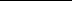 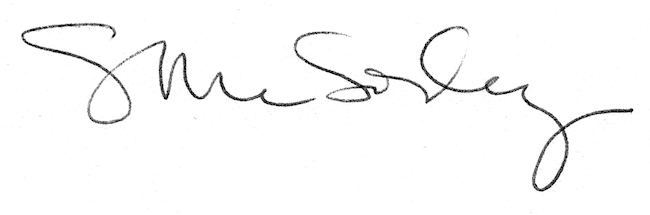 